RFQ – 04/2021 від 27.10.2021Громадська організація «Десяте квітня» у межах проведення тендеру на закупівлю меблів в м.Одеса, запрошує юридичних осіб та фізичних осіб підприємців надати цінові пропозиції по наступним товарам:При визначенні переможця перевага буде надана учаснику тендеру, який подав пропозицію згідно з інструкцією, що міститься у цьому Запрошені, та вважається «технічно прийнятною найнижчою ціновою пропозицією».Організація залишає за собою право скасувати торги на будь-якому етапі тендеру до укладення договору з Переможцем.Якщо Ваша пропозиція буде обрана для закупівлі, Вам буде запропоновано виставити рахунок на товари, вказані у Вашій пропозиції. Ціни на товари повинні відповідати цінам, визначеним у Вашій пропозиції, зміни цін не допускаються. Оплата здійснюється в національній валюті у безготівковій формі.Пропозиції приймаються до 23:59 год. за східноєвропейським часом 05 листопада 2021 року на електронну адресу tenders@dk.od.ua. У темі листа вкажіть «Тендер на меблі для ГО «Десяте Квітня»_назва вашої компанії». Пропозиції повинні містити повну фіксовану ціну, з урахуванням вартості доставки у м.Одеса та усіх інших витрат. Ціни повинні бути представлені в гривнях. Пропозиції повинні залишатися чинними протягом не менше 30 (тридцяти) календарних днів після граничного строку пропозиції. До вашого листа з пропозицією просимо надати копії реєстраційних документів, що підтверджують реєстрацію юридичної особи або ФОП: виписка, свідоцтво тощо.Питання стосовно технічних або адміністративних вимог, учасники тендеру можуть подавати запити на роз’яснення за електронною адресою: a.mainov@dk.od.ua або за номером телефона (048) 766-00-04. Кінцевий термін надсилання запитань – 18.00 год. за східноєвропейським часом 05 листопада 2021 року.КІНЦЕВИЙ ТЕРМІН ОТРИМАННЯ ПРОПОЗИЦІЇ:23:59 год. за східноєвропейським часом05 листопада 2021 рокуКурочкіна Марина Володимирівна            Президент ГО «ДЕСЯТЕ КВІТНЯ»«27»    жовтня   2021 року                                                                                                      ______________              Дата                                                                                                                                                                                                Підпис                                                                                                            Місце для печаткиГРОМАДСЬКА ОРГАНІЗАЦІЯ«ДЕСЯТЕ КВІТНЯ»вул. Героїв Крут (В. Терешкової) 15, м. Одеса, 65078, Українател.: +38 (093) 662 85 24е-мейл: idps@dk.od.ua http://www.dk.od.uaЄДРПУО: 38296562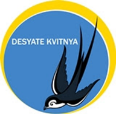 CIVIL ORGANISATION“THE TENTH OF APRIL”15 Heroiv Krut (V. Tereshkovoi), Odesa city, 65078, Ukrainetel.:  +38 (093) 662 85 24e-mail: idps@dk.od.uahttp://www.dk.od.uaIN: 38296562Опис товарівОдиниці1Стол компьютерный Pluto (1200х600х750) Дуб Эндгрейн/Черный графит82Стул Призма черный А-01143КреслоSalex PL Wood Черный14Стол компьютерный Pluto ST R (1200х600х750) Дуб Эндгрейн/Черный графит15Тумба универсальная Ferrum-decor Вивьен 2/2 50x41x40 черный ДСП Белое 16мм16Полка для книг Настенная полка комплект 3 штуки VHRD Белый3